Blechexpo press folder 2017, October 2017 Press release 5
The new AMADA AE-2610NT punching machine
Large-format punchingA new tool turret coupled with the extension to large-format processing makes the new AMADA AE-2610NT a remarkable, high-performing punching machine. The focus is on the outstanding economic efficiency provided by the servo-electric drive.The new AMADA AE-2610NT punching machine represents a high-speed, simple and economical addition to the proven AE series. It is therefore perfectly suited for parametric operation and consequently, for example, for the manufacture of control cabinets, housings, doors and claddings. The tool turret with its 3-track structure, which now comprises 45 stations, permits a wide range of applications. For the very first time, there is also the E station size with an diameter of 114.3 mm for round and forming tools of comparable dimensions. As a result, the AE-2610NT now forms and punches even large geometries. At the same time, the appearance of the final punched product is also improved because there’s a smaller number of initial punch marks at the contour.Improved performance
The extension of the working area, to operate large-format work is another new feature. In combination with the newly available tool sizes the AMADA AE-2610NT guarantees top-quality results every single time, even over a long service life. What is more, the high-accuracy mode, which further enhances machine precision at the touch of a button, ensures outstanding production accuracy. The system is operated using the multimedia AMNC control unit.Low-maintenance energy efficiency
Last but not least, the AMADA AE-2610NT punching machine excels through its cost-effectiveness. For example, its average energy requirement of 3.5 kW is just a third of that of conventional hydraulic systems. Maintenance effort and servicing costs are also significantly lower than for hydraulic systems because the servo-electric drive itself uses no oil as a drive medium and needs only a small number of low-maintenance components. The automation functions, for example using the AMADA MP SheetCat loading and unloading system, ensure maximum profitability even for small and mid-sized batches or for rush jobs. Overall, the AMADA AE-2610NT offers an excellent price/performance ratio and guarantees long-term cost-effective operation also because of the lower cost of acquisition. approx. 2,600 charactersTechnical data AE-2610NT
IllustrationSource: AMADA GmbHFor further information: AMADA GmbH Amada Allee 1 42781 Haan - Germany Press contact: Nicole Goldhorn Phone: +49 2104 2126-0 Email:   nicole.goldhorn@amada.de www.amada.dePlease provide specimen copy if reproducedPunching force200 kNPunch driveServoelectricWorking areaLarge formatTool turret45 stationsLargest envelope diameter114.3 mm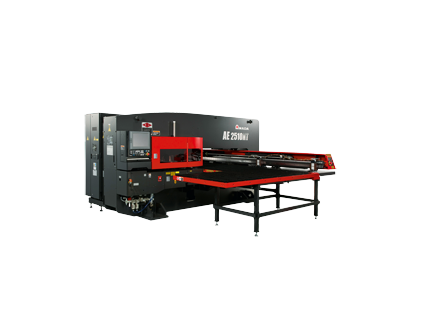 With the new E station size and adaptation to large-format work, the new AMADA AE-2610NT punching machine is perfect for parametric operation.